ЗАГАЛЬНІ УМОВИ ЗДІЙСНЕННЯ ЗАКУПІВЛІ: Смородська А.В. є уповноваженою особою Комунального некомерційного підприємства "Миргородська лікарня інтенсивного лікування" Миргородської міської ради (далі – Замовник), яка здійснює дану закупівлю в інтересах Замовника, дотримуючись вимог Закону України «Про публічні закупівлі» від 25.12.2015 року №922-VIII (далі - Закон) зі змінами та доповненнями із врахуванням вимог інших нормативно-правових актів чинного законодавства в Україні. Даною документацією передбачено умови та порядок проведення спрощеної закупівлі, в тому числі умови та вимоги, які є необхідними для ефективного вибору Виконавця предмета закупівлі.ТЕРМІНИ, ЩО ВЖИВАЮТЬСЯ У ДОКУМЕНТАЦІЇ:Документ - письмове підтвердження фактів та подій, що мають юридичне значення, або з якими чинне законодавство пов'язує виникнення, зміну або припинення прав і обов'язків фізичних або юридичних осіб. Документом слід розуміти документи, що містять зафіксовану на будь-яких матеріальних носіях інформацію, яка підтверджує чи посвідчує певні події, явища або факти, які спричинили чи здатні спричинити наслідки правового характеру, чи може бути використана як документи − докази у правозастосовчій діяльності, що складаються, видаються чи посвідчуються повноважними (компетентними) особами органів державної влади, місцевого самоврядування, об’єднань громадян, юридичних осіб незалежно від форми власності та організаційно-правової форми, а також окремими громадянами, у тому числі самозайнятими особами, яким законом надано право у зв’язку з їх професійною чи службовою діяльністю складати, видавати чи посвідчувати певні види документів, що складені з дотриманням визначених законом форм та містять передбачені законом реквізити і відомості. До поняття "документ" не відноситься інформація, яка створюється (видається) чи посвідчується повноважними особами учасника та несе за собою лише інформативний характер (наприклад: довідки, листи, витяги із реєстрів, зразки документів або частково заповнені документи (не мають усіх реквізитів або даних, які передбачаються самим документом), матеріали, малюнки (креслення), буклети та рекламна продукція, відгуки чи подяки).Електронний документ - документ, інформація в якому зафіксована у вигляді електронних даних, включаючи обов’язкові реквізити документа. До поняття "електронний документ" відноситься поняття "документ", на умовах, визначених у документації. Оригіналом електронного документа вважається електронний примірник документа з обов’язковими реквізитами, у тому числі з електронним підписом автора або підписом, прирівняним до власноручного підпису відповідно до Закону України "Про електронні довірчі послуги". КЕП - удосконалений електронний підпис у вигляді електронних даних, які додаються підписувачем до інших електронних даних або логічно з ними пов’язуються, який створюється і використовується ним як підпис, з використанням засобу кваліфікованого електронного підпису і базується на кваліфікованому сертифікаті відкритого ключа.Копія документа або інформації - файл-зображення, отриманий в результаті сканування (оцифрування) зображення, сканування із дотриманням максимальної автентичності відносно оригіналу. Копія, зроблена із застосуванням сканера, чи цифрового фотоапарату, або інших оптичних та електронних пристроїв, здатних здійснювати переведення візуального зображення в електронний формат для подальшого відтворення його на електронних пристроях із можливою втратою чіткості та повноти кольорів зображення (зокрема тексту) не більше ніж на 5% від загального змісту оригінального примірника. При цьому текстуальна частина повинна бути чітко розпізнана людським оком без застосування сторонніх приладів.Поняття «первинний документ» вживається у значенні та на умовах, визначених ЗУ "Про бухгалтерський облік та фінансову звітність в Україні" від 16.07.1999 року №996-XIV (зі змінами та доповненнями) та Положенням про документальне забезпечення записів у бухгалтерському обліку, затвердженого Наказом МФУ від 24.05.1995 №88.РОЗДІЛ I. УМОВИ ПРИЙНЯТТЯ УЧАСТІ ТА ПОДАННЯ ПРОПОЗИЦІЇ ВІД УЧАСНИКАУчасник, який виявив бажання прийняти участь у закупівлі, детально ознайомившись із умовами даної закупівлі, технічними, якісними та іншими вимогами до предмета закупівлі, проектом договору, повинен надати замовнику підтвердження відповідності своєї пропозиції відносно до встановлених вимог цієї документації. Дані про учасника, які введені до електронного майданчика (назва суб’єкта підприємницької діяльності, код ЄДРПОУ (або ідентифікаційний код (для фізичних осіб або фізичних осіб-підприємців)), місцезнаходження, телефон), повинні відповідати даним, які визначені за результатом останніх реєстраційних дій державного реєстратора в ЄДР (або паспортним даним (для учасників, які є фізичними особами).Документи та інформація, які надаються учасником даної закупівлі, повинні надаватись до кінцевого строку подання пропозицій, визначеному в оголошенні, та завантажується у вигляді електронних документів, виготовлених в процесі сканування (оцифрування) у форматі, доступному для відображення наданої інформації (структуровані дані у форматі *.pdf, графічні дані у форматі *.jpg, *.jpeg, або архіви даних у форматі *.ZIP, *.7z).Під час використання електронної системи закупівель з метою подання пропозицій та їх оцінки документи та дані створюються та подаються з урахуванням вимог законів України "Про електронні документи та електронний документообіг" та "Про електронні довірчі послуги". Учасники процедури закупівлі подають пропозиції у формі електронного документа чи скан-копій через електронну систему закупівель з дотриманням наступних вимог:Уся інформація, яка надається учасником у складі пропозиції для підтвердження вимог Замовника встановлених документацією, повинна бути розбірливою (текстуальна частина чіткою при читанні) з метою подальшого її використання для встановлення відповідності кваліфікаційних, якісних, кількісних, технічних та інших вимог Замовника визначених умовами документації.Учасник закупівлі накладає кваліфікований електронний підпис (КЕП) на пропозицію у разі якщо:- у складі пропозиції учасника надано хоча б один документ або інформацію, що виконано у вигляді окремого електронного файлу;Учасник закупівлі накладає кваліфікований електронний підпис (КЕП) на кожен електронний документ пропозиції окремо у разі якщо: - документи або інформація в пропозиції виготовлено учасником та надано у формі електронних документів; Учасник закупівлі накладає кваліфікований електронний підпис (КЕП) на пропозицію в цілому та на кожен електронний документ окремо у разі якщо:- пропозиція учасника містить як скановані, так і електронні документи та/або інформацію. У разі якщо електронні документи пропозиції видано іншою організацією з попереднім накладенням кваліфікованого електронного підпису (КЕП) такої організації, накладання КЕП учасником на такі електронні документи не вимагається умовами документації. Умовами документації передбачена перевірка Замовником кваліфікованого електронного підпису (КЕП) Учасника за допомогою ресурсу центрального засвідчувального органу за посиланням https://czo.gov.ua/verify. В ході перевірки кваліфікованого електронного підпису КЕП повинні відображатися прізвище та ініціали особи, уповноваженої на підписання пропозиції (власника ключа), тип носія особистого ключа, тип підпису, час підпису, тип носія особистого ключа.Відсутність будь-яких запитань або уточнень з боку учасників процедури закупівлі, зареєстрованих у системі публічних закупівель в період уточнень стосовно змісту та викладених вимог у Документації означатиме, що учасник(и) процедури закупівлі, що бере(уть) участь в даній закупівлі, повністю усвідомлює(ють) зміст цієї Документації та вимоги, викладені Замовником її умовами.Кожен учасник має право подати тільки одну пропозицію (у тому числі до визначеної в Документації частини предмета закупівлі (лота), якщо умовами оголошення передбачено поділ предмета закупівлі на частини).РОЗДІЛ II. ТЕХНІЧНІ ВИМОГИ ДО ПРЕДМЕТА ЗАКУПІВЛІРОЗДІЛ II.I. ЗАГАЛЬНІ ВИМОГИ ДО ПРЕДМЕТА ЗАКУПІВЛІ:Замовник будівництва - Комунальне некомерційне підприємство "Миргородська лікарня інтенсивного лікування" Миргородської міської ради.Технічними вимогами до предмета закупівлі встановлено вимогу учаснику у складі пропозиції надати інформацію про відповідність предмету закупівлі у вигляді договірної ціни, яка повинна бути розрахована із дотриманням технічних та якісних вимог до предмета закупівлі та умов проекту договору. У розділі II.II Документації визначений обсяг робіт та матеріалів у відповідності до проектно-кошторисної документації.Клас наслідків (відповідальності) об’єкта будівництва – СС1. Надати копію ліцензії на господарську діяльність з будівництва об’єктів.Надати інформацію/довідку в довільній формі, в якій  учасник гарантує, що технічні та якісні характеристики предмета закупівлі передбачають застосування заходів із захисту довкілля.У разі виявлення Замовником невідповідності запропонованих робіт та товарів, які є складовою предмета закупівлі, за визначеними вимогами у технічному завданні, або запропонований обсяг робіт (або матеріалів) не може забезпечити виконання повного обсягу робіт або матеріали не можуть використовуватись за призначенням, така пропозиція учасника за рішенням Замовника може відхилитись, як така що не відповідає вимогам Замовника, визначеним у Документації, зокрема в технічній частині предмета закупівлі.Зміст пропозиції учасника не повинен суперечити пункту 10 частини першої статті 4 Закону України «Про санкції»* щодо заборони здійснення державних закупівель товарів, робіт і послуг у юридичних осіб-резидентів іноземної держави державної форми власності та юридичних осіб, частка статутного капіталу яких знаходиться у власності іноземної держави, а також державних закупівель у інших суб’єктів господарювання, що здійснюють продаж товарів, робіт, послуг походженням з іноземної держави, до якої застосовано санкції згідно з цим Законом, та іншому чинному українському законодавству, що містить обмеження ввезення товарів на митну територію України.РОЗДІЛ II.II. ТЕХНІЧНІ ТА ЯКІСНІ ВИМОГИ ДО ПРЕДМЕТА ЗАКУПІВЛІПримітки: Згідно абз. 2 ч. 4 ст. 14 Закону технічна специфікація може  містити посилання на конкретну торговельну марку чи фірму, патент, конструкцію або тип предмета закупівлі, джерело його походження або виробника. У разі якщо таке посилання є необхідним, воно повинно бути обґрунтованим, а специфікація повинна містити вираз "або еквівалент". Усі посилання у даному Додатку на виробника матеріалу, механізму, чи виробу, торговельну марку, тощо (якщо інше не передбачено цією документацією) є необхідними з огляду на їх зазначення згідно затвердженої у встановленому порядку проектної документації на будівництво, та вживаються у значенні «___________ (найменування матеріалу/виробу чи механізму із зазначенням виробника, марки, тощо) або еквівалент». З метою забезпечення повного виконання проектних рішень по виконанню робіт, в разі якщо учасником у пропозиції прийнято до розрахунку еквівалентні матеріали, вироби, конструкції, тощо, та по відношенню до визначених даним технічним завданням, такі матеріали, вироби, конструкції (тощо) мають повністю відповідати якісним та технічним характеристикам тих, що вказані в цьому технічному завданні.РОЗДІЛ II.III. ДОДАТКОВО У СКЛАДІ ПРОПОЗИЦІЇ УЧАСНИК ЗОБОВ'ЯЗАНИЙ НАДАТИ:Для підтвердження відповідності технічного завдання учасник у складі своєї пропозиції повинен надати до кінцевого строку подання пропозицій Договірну ціну, зведений кошторисний розрахунок вартості робіт з пояснювальною запискою, локальний кошторис, відомість ресурсів до зведеного кошторисного розрахунку із цінами за усіма позиціями, за підписом уповноваженої особи учасника. Розрахунки у документах, що підтверджують відповідність пропозиції, повинні відповідати даним технічного завдання, що визначене у Таблицях 1, 2 Розділу II.II Документації, а загальна вартість пропозиції повинна включати усі податки, збори, та ніші платежі, передбачені чинним законодавством України та умовами виконання господарських зобов'язань, що будуть визначені в договорі про закупівлю, за результатом проведення цієї закупівлі. Документи, які надаються з метою підтвердження відповідності технічним вимогам, повинні бути виконані у відповідному програмному комплексі, із детальним зазначенням найменування витрат за розділами та вартості за кожним із зазначених розділів.Календарний план (графік) на виконання робіт, виконаний на фірмовому бланку учасника (у разі якщо такий використовується) із зазначенням за кожним із найменувань робіт (обсягів робіт).Примітки:* - Замовник, при прийнятті рішень за результатом розгляду пропозиції учасників, дотримується принципів протидій іноземної держави, іноземної юридичної чи фізичної особи, інших суб’єктів, які створюють реальні та/або потенційні загрози національним інтересам, національній безпеці, суверенітету і територіальній цілісності України, сприяють терористичній діяльності та/або порушують права і свободи людини і громадянина, інтереси суспільства та держави, призводять до окупації території, експропріації чи обмеження права власності, завдання майнових втрат, створення перешкод для сталого економічного розвитку, повноцінного здійснення громадянами України належних їм прав і свобод. У зв’язку з чим замовником може бути прийнято рішення щодо відхилення пропозиції учасника як таку що не відповідає умовам Документації зокрема технічним вимогам замовника, до якого застосовано санкції щодо здійснення державних закупівель товарів, робіт і послуг у юридичних осіб-резидентів іноземної держави державної форми власності та юридичних осіб, частка статутного капіталу яких перебуває у власності іноземної держави, а також державних закупівель у інших суб'єктів господарювання, що здійснюють продаж товарів, робіт, послуг походженням з іноземної держави, до якої застосовано санкції згідно із Законом України "Про санкції", з урахуванням Рішень Ради національної безпеки і оборони України "Про застосування персональних спеціальних економічних та інших обмежувальних заходів (санкцій)".Згідно постанови Кабінету Міністрів України від 30 грудня 2015 р.  № 1147 «Про заборону ввезення на митну територію України товарів, що походять з Російської Федерації», замовник відхиляє пропозиції учасників, які у своїй пропозиції пропонують товар, що ввезений на митну територію України з 10 січня 2016 року та походить з Російської Федерації, згідно з Переліком товарів, заборонених до ввезення на митну територію України, що походять з Російської Федерації, який міститься у додатку до постанови Кабінету Міністрів України від 30 грудня 2015 р. № 1147.Розділ III. ВИМОГИ ДО УЧАСНИКА СПРОЩЕНОЇ ЗАКУПІВЛІЗабезпечення пропозиції: не вимагається. Забезпечення виконання договору: не вимагається. Документ(и), що підтверджує(ють) статус учасника, як платника податків:Копія свідоцтва про реєстрацію платника податку на додану вартість або копія свідоцтва про сплату єдиного податку або надати копію Витягу з реєстру платників податку на додану вартість/ єдиного податку. Документ повинен достовірно підтверджувати інформацію про систему оподаткування учасника та/або ставку податку, які будуть застосовуватись при виконанні господарських операцій та подальших податкових зобов’язань за результатом укладеного договору про закупівлю. Документ(и), що підтверджує(ють) наявність прав відповідальної особи учасника підписання та виконання договору про закупівлю:Копія документу (оригінал / виписка (або витяг) з протоколу (рішення) зборів засновників (учасників) про призначення директора, президента, голови правління, довіреність керівника учасника у разі підписання договору про закупівлю особою, чиї повноваження не визначені статутом, або іншим розпорядчим документом), який підтверджує статус та повноваження особи на підписання договору за результатами проведеної закупівлі (вимога стосується учасників - юридичних осіб або їх структурних підрозділів (які не мають статусу юридичної особи).4.2. Для учасників-юридичних осіб - у разі підписання іншою особою - доручення (довіреність) керівника учасника та документальне підтвердження статусу та повноважень особи, яка видала доручення (довіреність), щодо видачі доручення (довіреності) (протокол зборів засновників про призначення директора, президента, голови правління тощо, наказ про призначення керівника або виписка (витяг) із зазначених документів).Документи, що підтверджують наявність кваліфікації та досвіду5.1. Для підтвердження наявності фахівців (або спеціалістів) надається:5.1.1. Інформація, виконана у вигляді довідки, із зведеними даними про персонал учасника або залучених спеціалістів учасника або об’єднання учасників із зазначенням осіб, які безпосередньо будуть залучені до виконання зобов’язань договору, укладеному за результатами закупівлі. Така інформація повинна достовірно відображати повністю П.І.П., посади, рівень освіти, досвід роботи в учасника та умови працевлаштування (або наявність відповідних зобов’язань перед учасником). 5.1.2. Копія кваліфікаційного сертифіката, що виданий інженеру-проектувальнику (або інженеру з проектно-кошторисної роботи), який залучається учасником, виданого уповноваженим органом та дійсний на момент розкриття пропозицій, копія якого завірена печаткою та підписом інженера-проектувальника. 5.2. Для підтвердження наявності достатнього забезпечення ресурсами та технологіями надається: 5.2.1. Інформація, виконана у вигляді довідки довільної форми про наявність в учасника відповідних об’єктів обладнання, матеріально-технічної бази із зазначенням права користування кожного окремого матеріального об’єкту та/або технології(й), що буде використовуватись при виконанні зобов’язань за результатом укладеного договору. У даній довідці учасником зазначається інформація про усі рухомі та нерухомі об’єкти майнових прав, які використовуються учасником при веденні господарської діяльності та плануються до використання в процесі виконання зобов’язань за договором, який може бути укладений за результатом проведення закупівлі. Дана довідка надається у довільній формі, але повинна містити інформацію, яка є обов’язковою для надання, що визначена у даному пункті.5.3. Для підтвердження наявності досвіду виконання аналогічних зобов’язань закупівлі надається:5.3.1. Довідка про досвід  виконання учасником аналогічного договору щодо виконання того ж або подібного виду робіт, який є предметом закупівлі для цих торгів. 5.4. Інформація про залучення субпідрядників/співвиконавців 5.4.1. Інформація, за підписом уповноваженої особи учасника про залучення субпідрядників/співвиконавців в обсязі не менше ніж 20 відсотків від вартості договору про закупівлю у випадку закупівлі робіт. У такій інформації учасником зазначається повне найменування та місцезнаходження кожного суб’єкта господарювання, який буде залучений переможцем, з яким укладено договір про закупівлю, до надання послуг як             співвиконавця або виконання робіт як субпідрядника.Розділ IV. Розгляд пропозиційЗамовник розглядає найбільш економічно вигідну пропозицію протягом строку, що не перевищує п’ять робочих днів з дня завершення електронного аукціону. Замовник розглядає пропозицію, перевіряючи її відповідність умовам, визначеним в оголошенні про проведення спрощеної закупівлі та вимогам до предмета закупівлі, пропозицію учасника, яка за результатами електронного аукціону (у разі його проведення) визначена найбільш економічно вигідною. У разі відхилення пропозиції, що за результатами оцінки визначена найбільш економічно вигідною, Замовник розглядає наступну пропозицію у списку пропозицій, розташованих за результатами їх оцінки, починаючи з найкращої, у порядку та строки, визначені статтею 29 Закону.В процесі розгляду замовник перевіряє наявність підстав, визначених частиною 13 статті 14 та, у разі їх наявності, відхиляє таку пропозицію учасника.Замовник має право звернутися за підтвердженням інформації, наданої учасником, до органів державної влади, підприємств, установ, організацій відповідно до їх компетенції. Також Замовником може перевірятись інформація у загальнодоступних джерелах (в тому числі на офіційних сайтах в мережі Інтернет, на яких оприлюднюється інформація про проведення закупівель, використання коштів, статистичних даних, т.ін.).У разі отримання достовірної інформації про невідповідність переможця процедури закупівлі встановленим вимогам або буде встановлений факт зазначення у пропозиції будь-якої недостовірної інформації, що є суттєвою при визначенні результатів процедури закупівлі, Замовник відхиляє пропозицію такого учасника.Замовник відхиляє пропозицію учасника у разі якщо:пропозиція учасника не відповідає умовам, визначеним в оголошенні про проведення спрощеної закупівлі, та вимогам до предмета закупівлі;учасник не надав забезпечення пропозиції, якщо таке забезпечення вимагалося Замовником;учасник, який визначений переможцем спрощеної закупівлі, відмовився від укладення договору про закупівлю;якщо учасник протягом одного року до дати оприлюднення оголошення про проведення спрощеної закупівлі відмовився від підписання договору про закупівлю (у тому числі через неукладення договору з боку учасника) більше двох разів із Замовником, який проводить таку спрощену закупівлю.У разі відхилення найбільш економічно вигідної пропозиції відповідно до частини тринадцятої статті 14 Закону, Замовник розглядає наступну пропозицію учасника, який за результатами оцінки надав наступну найбільш економічно вигідну пропозицію.За результатом розгляду пропозиції учасника, та у разі встановлення відповідності його пропозиції умовам, що встановлені в оголошенні та Документації, Замовник приймає рішення про намір укласти договір. Розділ V. Проект договору та умови, які будуть включені до договору про закупівлю. Строки та умови підписання договоруУ данному розділі наводиться проект договору та умови, які будуть включені до договору в момент підписання його із учасником-переможцем. Поданням своєї пропозиції учасник погоджується з його змістом та підтверджує свою згоду на підписання Договору з Замовником (із врахуванням умов пропозиції учасника за результатом проведення закупівлі).Погодженням учасника із умовами проекту договору є подання у складі пропозиції від такого учасника Календарного плану (графіку) на виконання робіт, який повинен бути виконаним у відповідності до найменувань робіт (обсягів робіт), які визначені умовами технічного завдання до предмета закупівлі, який надається на умову, що визначена в п. 2 розділу II.III Документації.Інші умови проекту договору, крім істотних, можуть бути змінені, в тому разі якщо у учасника або Замовника будуть вмотивовані причини для внесення таких змін. Зміни до договору вносяться шляхом взаємних письмових (усних) переговорів до його підписання, або шляхом укладення додаткових угод до укладеного договору. У разі, якщо Учасник не погоджується з проектом договору про закупівлю або його окремими положеннями, він зобов’язаний надати змістовне пояснення або пропозицію з обґрунтуванням внесення пропонуємих змін у вигляді інформаційного листа в складі пропозиції. У такому випадку учасником надається погодження із тими умовами проекту договору та його істотними умовами, до яких учасником не пропонується внесення змін.У разі надання учасником у складі пропозиції інформаційного листа зі змістовним поясненням або пропозицією з обґрунтуванням внесення пропонуємих змін до окремих положень договору про закупівлю, Замовник при розгляді пропозиції може приймати до уваги запропоновані зміни із подальшим вирішенням питання щодо подальшого укладення договору із урахуванням запропонованих змін. За результатом оприлюднення повідомлення про намір укласти договір на веб-порталі Уповноваженого органу, Замовник та учасник мають право проводити усні та/або письмові переговори (консультації) щодо внесення змін до проекту договору про закупівлю до його підписання (застосовується до умов договору, які не є істотними).Замовник укладає договір про закупівлю з учасником, який визнаний переможцем спрощеної закупівлі, не пізніше ніж через 20 днів з дня прийняття рішення про намір укласти договір про закупівлю. Протягом 2 робочих днів з дня прийняття рішення про намір укласти договір учасником-переможцем за адресою Замовника направляється підписаний договір (в двох автентичних екземплярах) із заповненими даними згідно до умов пропозиції, яка була прийнята Замовником та інформацію (або документ(и)) про право підписання договору про закупівлю.Під час укладання договору учасником-преможцем надається:інформація (або копії документів) про право підписання договору про закупівлю;копія(ї) ліцензії(й) / дозволу(ів) на провадження господарської діяльності, у разі якщо отримання такого дозволу(ів) або ліцензії(й) на провадження виду діяльності, що відповідає предмету закупівлі, передбачено чинним законодавством або витяг з єдиного державного реєстру юридичних осіб, фізичних осіб-підприємців та громадських формувань про рішення органу ліцензування щодо наявності у суб’єкта господарювання права на провадження визначеного ним виду господарської діяльності, що підлягає ліцензуванню (або іншу інформацію, що підтверджує право провадження визначеного ним виду господарської діяльності, що підлягає ліцензуванню).Договір про закупівлю укладається відповідно до норм Цивільного та Господарського кодексів України з урахуванням особливостей, визначених цим Законом.Проект договору наводиться нижче.ПРОЕКТ ДОГОВОРУпро закупівлюКОМУНАЛЬНЕ НЕКОМЕРЦІЙНЕ ПІДПРИЄМСТВО «Миргородська лікарня інтенсивного лікування» Миргородської міської ради, в особі ______________________________________________, що діє на підставі Статуту, надалі іменується – «Замовник», з одного боку та________________________________________________________________________________________, надалі іменується «Підрядник», в особі______________________________________________________, який діє на підставі______________, з іншої сторони, далі за текстом договору разом іменуються як Сторони, уклали цей Договір (далі за текстом – Договір) про наступне:1. ПРЕДМЕТ ДОГОВОРУЗа цим Договором Підрядник зобов’язується за завданням Замовника виконати і здати в установлений Договором строк Замовникові роботи відповідно до дефектного акту Замовника, а Замовник зобов’язується надати Підрядникові фронт робіт, передати передбачені умовами Договору вихідні дані для виконання робіт на об’єкті: «Капітальний ремонт ділянки водопроводу до пожежних гідрантів КНП "МЛІЛ" ММР за адресою: вул. Гоголя, 172 в м. Миргород Полтавської області» згідно коду ДК 021:2015 (CPV 2008) – 45453000-7 - Капітальний ремонт і реставрація (далі – Об’єкт).Обсяги будівельних робіт, виконання яких є предметом цього Договору, можуть бути зменшені Замовником залежно від реального фінансування видатків Замовника, що оформляється додатковою угодою.2 . ЯКІСТЬ РОБІТ ТА ГАРАНТІЙНІ ЗОБОВ'ЯЗАННЯБудівельні роботи, виконані Підрядником, повинні відповідати вимогам нормативно-правових актів і нормативних документів у галузі будівництва, дефектному акту та цьому Договору. Гарантія якості поширюється на все, що становить результат виконаної роботи, включаючи якість обладнання, які буде змонтоване Підрядником.Підрядник гарантує якість закінчених будівельних робіт, досягнення показників, визначених у дефектному акті та можливість експлуатації обладнання протягом гарантійного строку.Гарантійний строк якості виконаних будівельних робіт становить 1 (один) рік від дня їх прийняття Замовником. Перебіг гарантійного строку починається з дня введення об'єкту в експлуатацію та не більше 18 місяців з дня завершення виконання робіт.Гарантійний строк продовжується на час, протягом якого Замовник не міг використовувати результат виконаних робіт внаслідок недоліків (дефектів), відповідальність за які несе Підрядник.Підрядник відповідає за недоліки (дефекти), виявлені в виконаних будівельних роботах протягом гарантійного строку та повинен усунути їх за власний рахунок, якщо він не доведе, що недоліки були відомі або могли бути відомі Замовнику на момент їх прийняття, але не зазначені в акті.У разі виявлення Замовником недоліків (дефектів) у виконаних будівельних роботах протягом гарантійного строку, він повинен за можливості негайно, але не пізніше десяти робочих днів повідомити про це Підрядника і запросити його для складення відповідного акта про порядок і строки усунення виявлених недоліків (дефектів). У випадку порушення строків повідомлення про виявлені недоліки (дефекти) зазначені в цьому пункті, Замовник втрачає можливість звернутися до Підрядника щодо їх усунення за рахунок Підрядника.Якщо Підрядник відмовився взяти участь у складанні акта, Замовник має право скласти такий акт самостійно із залученням незалежних експертів і надіслати його Підряднику.Підрядник зобов'язаний усунути виявлені недоліки (дефекти) в порядку, визначеному актом про їх усунення.У разі відмови Підрядника усунути виявлені недоліки (дефекти) Замовник може усунути їх своїми силами або із залученням третіх осіб, про що повинен повідомити Підрядника. У такому разі Підрядник зобов'язаний повністю компенсувати Замовнику витрати, пов'язані з усуненням зазначених недоліків, та завдані збитки.Підрядник гарантує, що виконані ним роботи відповідатимуть вимогам охорони праці, екологічній та пожежній безпеці та захисту довкілля.ДОГОВІРНА ЦІНА. ПРОВЕДЕННЯ РОЗРАХУНКІВДоговірна ціна є динамічною та становить _______________ грн. (________________________________________________), крім того ПДВ 20% - _______________ грн. (____________________________________________________), разом – ____________________________ грн. (________________________________________________________).Договірна ціна за цим Договором може коригуватися (в бік зменшення вартості виконання робіт) в процесі виконання проектних та будівельних робіт у наступних випадках:зміни обсягів та складу будівельних робіт, а також зміни номенклатури та кількості, якщо такі зміни сталися не з вини Підрядника та погоджені Замовником;виникнення обставин непереборної сили;Фінансування будівельних робіт буде здійснюватися за кошти Замовника.Вартість будівельних робіт враховує усі податки та збори, що сплачуються або мають бути сплачені стосовно передбачених п. 1.1. цього Договору.Розрахунки здійснюються Замовником після надання Підрядником підписаних та скріплених печаткою актів виконаних будівельних робіт, шляхом перерахування коштів на поточний рахунок Підрядника на підставі рахунку та акту виконаних робіт. Оплата виконаних робіт здійснюється протягом 20 (двадцяти) банківських днів з дня підписання документів Замовником.Датою здійснення оплати вважається дата зарахування коштів на поточний рахунок Підрядника.СТРОКИ ПОЧАТКУ ТА ЗАКІНЧЕННЯ РОБІТПідрядник розпочинає виконання будівельних робіт після підписання цього Договору та виконання Замовником зобов'язань щодо надання майданчика  та фронту робіт. Можливе дострокове виконання Договору.Підрядник може забезпечити дострокове завершення виконання будівельних робіт і здачу їх Замовнику.Строки можуть бути збільшені тільки за взаємною згодою Сторін з внесенням відповідних змін у Договір у разі виникнення документально підтверджених обставин, що можуть вплинути на строки виконання будівельних робіт, у тому числі затримки фінансування витрат Замовника.Замовник може приймати рішення про уповільнення темпів виконання будівельних робіт, їх зупинення із внесенням у встановленому порядку змін у Договір.ПРАВА ТА ОБОВ'ЯЗКИ СТОРІНЗамовник зобов'язаний:Надати Підряднику вихідні дані, необхідні характеристики й іншу інформацію щодо об'єкта, визначеного в п.1.1. Договору, у строк не пізніше 3-х робочих днів після укладення Договору.Надати Підряднику будівельний майданчик та фронт робіт (прокладений киснепровід для монтажу обладнання), передати дозвільну документацію та вводити обладнання в експлуатацію у строки погоджені Сторонами.Забезпечити Об'єкт охороною (огородження, освітлення тощо), електроенергією, водопостачанням, вжити інших необхідних заходів щодо матеріально-технічного забезпечення будівництва.Прийняти в установленому порядку та оплатити виконані будівельні роботи.Негайно повідомити Підрядника про виявлені недоліки в роботі.За необхідності забезпечити здійснення технічного нагляду протягом усього періоду виконання робіт на об'єкті в порядку, встановленому законодавством.Виконувати інші зобов'язання, передбачені умовами Договору та чинним законодавством України.Замовник має право:Здійснювати у будь-який час, не втручаючись, у господарську діяльність Підрядника, технічний нагляд і контроль за ходом, якістю, вартістю та обсягами виконання робіт.Відмовитися від прийняття закінчених будівельних робіт, у тому числі за етапами або окремих частин робіт, не підписувати відповідні документи з приймання та не оплачувати такі роботи, у разі виявлення недоліків, які виключають можливість їх (його) використання відповідно до мети, зазначеної у кошторисній документації та Договорі, і не можуть бути усунені Підрядником.Вимагати безоплатного виправлення недоліків, що виникли внаслідок допущених Підрядником порушень, або виправити їх своїми силами. У такому разі збитки, завдані Замовнику, відшкодовуються Підрядником, з врахуванням п.2.6. Договору.Повернути Підряднику акти виконаних будівельних робіт, акти здавання-приймання робіт та документи, які з ними надаються, без здійснення оплати в разі неналежного оформлення таких документів, (відсутність печатки, підписів, додатків тощо).Зменшувати обсяг виконання будівельних робіт та вартість цього Договору залежно від реального фінансування видатків. У такому разі Сторони вносять відповідні зміни до цього Договору.Замовник може дати вказівку Підряднику призупинити виконання робіт за Договором у випадку відсутності коштів для фінансування робіт, та оплативши реальний обсяг вже виконаних робіт Підрядником або в односторонньому порядку відмовитися від Договору у випадку банкрутства Підрядника.Відмовитися від цього Договору в будь-який час до закінчення виконання будівельних робіт, оплативши Підряднику виконану частину робіт у разі припинення фінансування.Ініціювати внесення змін до цього Договору, вимагати його розірвання та відшкодування документально підтверджених збитків за наявності істотних порушень Підрядником умов Договору, у тому числі порушення Підрядником будівельних норм і правил, вимог проектної та нормативної документації.Вимагати відшкодування завданих йому збитків, зумовлених порушенням його умов Підрядником Договору.Замовник також має інші права, які випливають з умов цього Договору та передбачені Цивільним і Господарським кодексами України та іншими актами  законодавства.Підрядник зобов'язаний:Забезпечити виконання робіт, якість яких відповідає умовам, установленим розділом 2 цього Договору.Забезпечити виконання будівельних робіт у встановлені Договором строки.Забезпечити роботи матеріальними ресурсами, відповідати за їх якість, відповідність вимогам, установленим нормативними документами та проектно-кошторисною документацією.Забезпечити відповідність будівельного майданчика відповідним вимогам ДСТУ, суворе дотримання правил охорони праці та техніки безпеки, пожежної безпеки, екологічного законодавства при проведенні робіт, додержання трудового законодавства при залученні до виконання робіт робочої сили, забезпечити створення для працівників на будівельному майданчику необхідних умов праці і відпочинку, проведення необхідного інструктажу; відсторонювати від виконання робіт за вмотивованою вимогою Замовника робітників та інженерно-технічних працівників у випадках недостатньої кваліфікації, порушень технологічної дисципліни, правил і норм техніки безпеки.Забезпечити виконання будівельних робіт, якість яких відповідає вимогам, встановленим умовами цього Договору, технічному завданню, дефектному акту, державним будівельним нормам і правилам.Використовувати матеріали, що відповідають якісним вимогам нових технологій, що призведуть до зменшення вартості будівельних робіт, з урахуванням норм витрат матеріалів, визначених проектно-кошторисною документацією та державними будівельними нормами.Передати Замовнику у порядку, передбаченому чинним законодавством України та Договором, закінчені будівельні роботи.Інформувати Замовника про обставини, що перешкоджають виконанню Договору, та заходи, необхідні для їх усунення.Своєчасно усувати недоліки робіт, допущені з його вини в узгоджені Сторонами строки з розрахунку, щоб час, витрачений Підрядником на усунення виявлених Замовником недоліків не призвів до збільшення загального строку виконання будівельних робіт, передбаченого календарним графіком (планом) виконання робіт.Відшкодувати відповідно до чинного законодавства України та Договору завдані Замовнику документально підтверджені збитки.Звільнити майданчик  після завершення робіт.Підрядник має право:Своєчасно та в повному обсязі отримувати плату за виконані будівельні роботи в межах фінансування Замовника.ВІДПОВІДАЛЬНІСТЬ СТОРІНУ разі невиконання або неналежного виконання своїх зобов’язань за Договором Сторони несуть відповідальність, передбачену законодавством України та цим Договором.За порушення термінів виконання зобов’язань по договору з Підрядника стягується пеня у розмірі 0,01% від вартості робіт, по яких допущено прострочення виконання за кожний день прострочення.Сплата штрафних санкцій не звільняє Підрядника від усунення порушень чи відшкодування збитку, нанесеного Замовнику або третій стороні при виконанні робіт або протягом гарантійного терміну.За порушення строків оплати за виконані роботи з Замовника  стягується пеня у розмірі 0,1% від вартості виконаних робіт, по яких допущено прострочення виконання за кожний день прострочення.У випадку неналежного виконання будівельних робіт, виявленого в процесі виконання робіт, або протягом гарантійного терміну, Підрядник зобов’язаний усунути виявлені недоліки за свій рахунок у терміни, погоджений сторонами.Неустойка підлягає стягненню за письмовою вимогою Замовника у повному обсязі незалежно від відшкодування збитків.У разі неналежного виконання зобов'язання Підрядником Замовник може відмовитися в односторонньому порядку від оплати за зобов'язанням. При цьому Замовник звільняється від відповідальності за таку відмову.У разі порушення Підрядником зобов'язання за Договором Замовник має право відмовитися від встановлення на майбутнє господарських відносин із цим Підрядником.ОБСТАВИНИ НЕПЕРЕБОРНОЇ СИЛИСторони звільняються від відповідальності за невиконання або неналежне виконання зобов’язань за договором у разі виникнення обставин непереборної сили, які не існували під час укладання договору та виникли поза волею Сторін.До обставин непереборної сили згідно з цим Договором віднесені: надзвичайна та непереборна за наявних умов сила, дія якої може бути викликана винятковими погодними умовами і стихійним лихом (ураган, буря, повінь, нагромадження снігу, ожеледь, землетрус, пожежа, просідання і зсув ґрунту,  інше стихійне лихо) або непередбаченими ситуаціями, що відбуваються незалежно від волі і бажання Замовника або Підрядника (війна, блокада, страйк, аварія, епідемія), що призводять до порушення умов цього Договору.Сторона, що не може виконувати зобов’язання за Договором унаслідок дії обставин непереборної сили, повинна не пізніше ніж протягом 5 (п’яти) календарних днів з моменту їх виникнення повідомити про це іншу Сторону у письмовій формі.Доказом виникнення обставин непереборної сили та строку їх дії є висновок, виданий в установленому порядку Торгово-промисловою палатою України.У разі коли строк дії обставин непереборної сили продовжується більш як 30 днів, Сторони за взаємною згодою мають право розірвати Договір. У такому разі жодна зі Сторін не має права вимагати від іншої Сторони відшкодування збитків.ПОРЯДОК УРЕГУЛЮВАННЯ СПОРІВСторони зобов’язані докладати зусиль до вирішення конфліктних ситуацій шляхом переговорів, пошуку взаємоприйнятних рішень.Для усунення розбіжностей, за якими не досягнуто згоди, Сторони можуть залучати професійних експертів.Сторона, що порушила майнові права або законні інтереси іншої Сторони, зобов'язана поновити їх, не чекаючи пред'явлення їй претензії чи звернення до суду.У разі коли Сторони не досягли згоди, спір вирішується у судовому порядку згідно з чинним законодавством України.РИЗИКИ ВИПАДКОВОГО ЗНИЩЕННЯ АБО ПОШКОДЖЕННЯ ОБ’ЄКТА Повідомлення про пошкодження об'єкта будівництва надсилається Замовнику невідкладно після його виявлення. Пошкодження, що виникли з вини Підрядника, підлягають усуненню Підрядником у строки, узгоджені Сторонами із урахуванням їх складності та обсягів. Підрядник повідомляє Замовника про вжиті заходи протягом 3 (трьох) робочих днів після усунення пошкодження.Недоліки робіт або використовуваного для робіт матеріалу, допущені з вини Підрядника, мають бути усунені Підрядником за його рахунок.ПРИЙМАННЯ-ПЕРЕДАЧА ВИКОНАНИХ РОБІТ10.1. Приймання-передача виконаних Робіт на Об’єкті здійснюється у наступному порядку:10.1.1. Виконані належним чином (частина Робіт) Підрядником Роботи приймаються Замовником від Підрядника шляхом підписання Сторонами підготовлених та поданих Підрядником наступних документів:Актів приймання виконаних будівельних робіт.10.1.2. Замовник має право призупинити процес прийняття Робіт в разі порушення Підрядником умов Договору. У разі виявлення в процесі приймання-передачі Робіт недоліків або відступів щодо виконання Робіт, Підрядник у визначений Замовником строк зобов'язаний усунути їх і повторно повідомити Замовника про готовність до передачі Робіт. 10.1.3. Обладнання, устаткування (попередньо поставлене Замовнику за цим Договором) передається Замовнику в змонтованому та готовому до експлуатації вигляді. Приймання обладнання, устаткування тощо здійснюється після завершення його монтажу та оформлюється відповідним Актом приймання-передачі, підписаним уповноваженими представниками Сторін.10.1.4. Роботи вважаються переданими Замовнику з моменту підписання Сторонами відповідних Актів приймання виконаних будівельних робіт.10.1.5. Прийняття результату Робіт (Об’єкту):10.1.5.1. Підрядник надає всю необхідну документацію в частині виконання Робіт за цим Договором для подальшої здачі в експлуатацію Об’єкта Замовником.10.1.5.2. Приймання результату Робіт відбувається в порядку, визначено даним розділом Договору для прийняття Робіт (їх частини).ВНЕСЕННЯ ЗМІН У ДОГОВІР ТА ЙОГО РОЗІРВАННЯВнесення змін до Договору допускається тільки за згодою Сторін, шляхом укладання відповідної Додаткової угоди до Договору або додатків до нього .Розірвання Договору здійснюється за взаємною згодою Сторін, крім випадків невиконання зобов'язань Підрядником. У цьому разі Замовник письмово повідомляє Підрядника про дострокове розірвання Договору у строк не пізніше 15 (п'ятнадцять) календарних днів до дати розірвання.СТРОК ДІЇ ДОГОВОРУДоговір набуває чинності з моменту його підписання і діє до 31 грудня 2022 року.Закінчення строку цього Договору не звільняє Сторони від відповідальності за його порушення, яке мало місце під час дії цього Договору.Відповідно до статті 631 Цивільного кодексу України Сторонами погоджено, що умови Договору застосовуються до відносин між ними, які виникли до його укладення.Даний Договір містить елементи різних договорів, тому є змішаним договором відповідно до пункту 2 статті 628 Цивільного кодексу УкраїниДОДАТКИ ДО ДОГОВОРУ13.1. Додатки, які є невід’ємною частиною цього Договору:Додаток № 1 – договірна ціна;Додаток № 2 – зведений кошторисний розрахунок вартості робіт з пояснювальною   запискоюДодаток № 3 – локальний кошторис;Додаток № 4  -  відомість ресурсів до зведеного кошторисного розрахунку;Додаток № 5 - розрахунок кошторисної заробітної плати;Додаток № 6 – календарний графік (план) виконання робіт.МІСЦЕЗНАХОДЖЕННЯ ТА БАНКІВСЬКІ РЕКВІЗИТИ СТОРІН:Комунальне некомерційне підприємство "Миргородська лікарня ІНТЕНСИВНОГО ЛІКУВАННЯ" Миргородської МІСЬКої радиКомунальне некомерційне підприємство "Миргородська лікарня ІНТЕНСИВНОГО ЛІКУВАННЯ" Миргородської МІСЬКої ради"ЗАТВЕРДЖЕНО"Рішенням уповноваженої особиКомунального некомерційного підприємства "Миргородська лікарня інтенсивного лікування" Миргородської міської ради від 22.08.2022щодо проведення спрощеної закупівлі роботи за предметомщодо проведення спрощеної закупівлі роботи за предметомзгідно коду ДК 021:2015 (CPV 2008) – 45453000-7 - Капітальний ремонт і реставраціязгідно коду ДК 021:2015 (CPV 2008) – 45453000-7 - Капітальний ремонт і реставраціяКапітальний ремонт ділянки водопроводу до пожежних гідрантів КНП "МЛІЛ" ММР за адресою: вул. Гоголя, 172 в м. Миргород Полтавської областіКапітальний ремонт ділянки водопроводу до пожежних гідрантів КНП "МЛІЛ" ММР за адресою: вул. Гоголя, 172 в м. Миргород Полтавської областім. Миргородм. Миргород20222022Підсумкова відомість ресурсів до локального кошторису № 06-01-01Підсумкова відомість ресурсів до локального кошторису № 06-01-01Підсумкова відомість ресурсів до локального кошторису № 06-01-01Підсумкова відомість ресурсів до локального кошторису № 06-01-01Підсумкова відомість ресурсів до локального кошторису № 06-01-01Підсумкова відомість ресурсів до локального кошторису № 06-01-01Підсумкова відомість ресурсів до локального кошторису № 06-01-01Підсумкова відомість ресурсів до локального кошторису № 06-01-01Підсумкова відомість ресурсів до локального кошторису № 06-01-01Підсумкова відомість ресурсів до локального кошторису № 06-01-01Капітальний ремонт ділянки водопроводу до пожежних гідрантів КНП "МЛІЛ" ММР за адресою: вул. Гоголя, 172 в м. Миргород Полтавської областіКапітальний ремонт ділянки водопроводу до пожежних гідрантів КНП "МЛІЛ" ММР за адресою: вул. Гоголя, 172 в м. Миргород Полтавської областіКапітальний ремонт ділянки водопроводу до пожежних гідрантів КНП "МЛІЛ" ММР за адресою: вул. Гоголя, 172 в м. Миргород Полтавської областіКапітальний ремонт ділянки водопроводу до пожежних гідрантів КНП "МЛІЛ" ММР за адресою: вул. Гоголя, 172 в м. Миргород Полтавської областіКапітальний ремонт ділянки водопроводу до пожежних гідрантів КНП "МЛІЛ" ММР за адресою: вул. Гоголя, 172 в м. Миргород Полтавської областіКапітальний ремонт ділянки водопроводу до пожежних гідрантів КНП "МЛІЛ" ММР за адресою: вул. Гоголя, 172 в м. Миргород Полтавської областіКапітальний ремонт ділянки водопроводу до пожежних гідрантів КНП "МЛІЛ" ММР за адресою: вул. Гоголя, 172 в м. Миргород Полтавської областіКапітальний ремонт ділянки водопроводу до пожежних гідрантів КНП "МЛІЛ" ММР за адресою: вул. Гоголя, 172 в м. Миргород Полтавської областіКапітальний ремонт ділянки водопроводу до пожежних гідрантів КНП "МЛІЛ" ММР за адресою: вул. Гоголя, 172 в м. Миргород Полтавської областіКапітальний ремонт ділянки водопроводу до пожежних гідрантів КНП "МЛІЛ" ММР за адресою: вул. Гоголя, 172 в м. Миргород Полтавської областіТаблиця 1 Таблиця 1 Таблиця 1 Таблиця 1 Таблиця 1 Таблиця 1 Таблиця 1 Таблиця 1 Таблиця 1 Таблиця 1 №п/пШифр ресурсуНайменування Одиниця виміруКількістьПоточна ціна заодиницю,грн.в тому числі:в тому числі:в тому числі:ОбґрунтуванняціниОбґрунтуванняцінивідпускнаціна, грн.транс-портнаскладова, грн.заготі-вельно-складськівитрати,грн.всього, грн.всього, грн.всього, грн.всього, грн.123456/78/910/1112/131414I. Витрати труда11 Витрати труда робітників-будівельниківлюд.год225,862 Середній розряд робіт, що виконуються робітниками-будівельникамирозряд3,23 Витрати труда робітників, зайнятихкеруванням та обслуговуванням машинлюд.год47,084 Середній розряд ланки робітників, зайнятихкеруванням та обслуговуванням машин розряд4,45 Витрати труда робітників, заробітна платаяких враховується в складі:5.1    загальновиробничих витратлюд.год12,21  Разом  кошторисна трудомісткість  Разом  кошторисна трудомісткістьлюд.год285,15  Середній розряд робіт  Середній розряд робітрозряд3,2II. Будівельні машини і механізми6+СН201-12варіант 1ЗІЛ-130(спецфургон)маш. год1,535387+СН204-201варіант 1Агрегати зварювальні пересувні збензиновим двигуном, з номінальнимзварювальним струмом 250-400 Амаш. год3,78732123456/78/910/1112/13148+СН205-101варіант 1Компресори пересувні з двигуномвнутрішнього згоряння, тиск до 686 кПа [7ат], продуктивність 2,2 м3/хвмаш. год0,769+СН206-337Екскаватори одноковшеві дизельні напневмоколісному ходу, місткість ковша 0,25м3маш. год33,812710СН233-803Молотки відбійні пневматичні, при роботі відпересувних компресорних станціймаш. год0,76 Разом по розділу IIгрн.      в тому числі енергоносії:Стиснене повітрям352,668Будiвельнi машини, врахованi в складiзагальновиробничих витрат11СН270-115Дрилі електричнімаш. год0,32III. Будівельні матеріали, вироби ікомплекти12+С111-92варіант 4Болти із шестигранною головкою, діаметррізьби 16*70 ммт0,004713+С111-92варіант 5Болти із шестигранною головкою, діаметррізьби  М18*80  т0,003514+С111-124варіант 2Гайки шестигранні, діаметр різьби 16 ммт0,001315+С111-124варіант 3Гайки шестигранні, діаметр різьби 18 ммт0,000916+С111-1305варіант 1Портландцемент загальнобудівельногопризначення бездобавковий, марка 400т0,024417+С111-1513варіант 1Електроди, діаметр 4 мм, марка Э42т0,00115123456/78/910/1112/131418+С111-1521варіант 1Електроди, діаметр 5 мм, марка Э42т0,0003655619+С111-1844-1варіант 1Кутики металеві  65*65ммм420+С111-1848-Пваріант 2Шайби діам. 16 ммт0,000221+С113-753варіант 1Люк чавунний для колодязів легкийшт222+С113-1045варіант 1Трійники рівносторонні з поліетилену діам.110 мм для зварювання ПЕ труб методом"Врозтруб"шт123+С113-1284варіант 2Муфти з поліетилену діам. 110 мм для ПЕтруб, з'єднання методом "Врозтруб"шт124+С113-1292варіант 3Фланцеве зєднання з поліетилену діам.110*4" мм для ПЕ трубшт325+С113-1380варіант 1Труби поліетиленові для подачі холодноїводи РЕ 100 SDR-17(1,0 МПа), зовнішнійдіаметр 110х6,6 ммм15326+С130-969варіант 1Фланці плоскі приварні із сталі ВСт3сп2,ВСт3сп3, тиск 1,0 МПа [10 кгс/см2], діаметр100 ммшт327+С1421-10634варіант 1Пісок природний, рядовийм330,62628+С1422-10937варіант 1Цегла керамічна одинарна повнотіла,розміри 250х120х65 мм, марка М751000шт0,1529+С1630-91варіант 2Підставки під гідрант чавунна непрохідна ,діаметр 100 ммшт230+С1630-1387варіант 1Засувки клинові фланцеві з висувнимшпінделем 31ч6бр для води, пари, тиск 1МПа [10 кгс/см2], діаметр 100 ммшт1123456/78/910/1112/1314Енергоносiї машин, врахованих в складiзагальновиробничих витрат31С1999-9001ЕлектроенергіякВт-год0,1344 Разом грн. Разом по розділу IIIгрн.Підсумкові витрати енергоносіївдля усіх машинЕлектроенергіякВт-год0,134Стиснене повітрям352,668Довідкові даніБудівельне сміттят0,7Локальний кошторис на будівельні роботи № 06-01-01Локальний кошторис на будівельні роботи № 06-01-01Локальний кошторис на будівельні роботи № 06-01-01Локальний кошторис на будівельні роботи № 06-01-01Локальний кошторис на будівельні роботи № 06-01-01Локальний кошторис на будівельні роботи № 06-01-01Локальний кошторис на будівельні роботи № 06-01-01Локальний кошторис на будівельні роботи № 06-01-01Локальний кошторис на будівельні роботи № 06-01-01Локальний кошторис на будівельні роботи № 06-01-01Локальний кошторис на будівельні роботи № 06-01-01Локальний кошторис на будівельні роботи № 06-01-01на Капітальний ремонт ділянки водопроводу до пожежних гідрантів КНП "МЛІЛ" ММР за адресою: вул. Гоголя, 172 в м. Миргород Полтавської областіна Капітальний ремонт ділянки водопроводу до пожежних гідрантів КНП "МЛІЛ" ММР за адресою: вул. Гоголя, 172 в м. Миргород Полтавської областіна Капітальний ремонт ділянки водопроводу до пожежних гідрантів КНП "МЛІЛ" ММР за адресою: вул. Гоголя, 172 в м. Миргород Полтавської областіна Капітальний ремонт ділянки водопроводу до пожежних гідрантів КНП "МЛІЛ" ММР за адресою: вул. Гоголя, 172 в м. Миргород Полтавської областіна Капітальний ремонт ділянки водопроводу до пожежних гідрантів КНП "МЛІЛ" ММР за адресою: вул. Гоголя, 172 в м. Миргород Полтавської областіна Капітальний ремонт ділянки водопроводу до пожежних гідрантів КНП "МЛІЛ" ММР за адресою: вул. Гоголя, 172 в м. Миргород Полтавської областіна Капітальний ремонт ділянки водопроводу до пожежних гідрантів КНП "МЛІЛ" ММР за адресою: вул. Гоголя, 172 в м. Миргород Полтавської областіна Капітальний ремонт ділянки водопроводу до пожежних гідрантів КНП "МЛІЛ" ММР за адресою: вул. Гоголя, 172 в м. Миргород Полтавської областіна Капітальний ремонт ділянки водопроводу до пожежних гідрантів КНП "МЛІЛ" ММР за адресою: вул. Гоголя, 172 в м. Миргород Полтавської областіна Капітальний ремонт ділянки водопроводу до пожежних гідрантів КНП "МЛІЛ" ММР за адресою: вул. Гоголя, 172 в м. Миргород Полтавської областіна Капітальний ремонт ділянки водопроводу до пожежних гідрантів КНП "МЛІЛ" ММР за адресою: вул. Гоголя, 172 в м. Миргород Полтавської областіна Капітальний ремонт ділянки водопроводу до пожежних гідрантів КНП "МЛІЛ" ММР за адресою: вул. Гоголя, 172 в м. Миргород Полтавської області Таблиця 2 Таблиця 2 Таблиця 2 Таблиця 2 Таблиця 2 Таблиця 2 Таблиця 2 Таблиця 2 Таблиця 2 Таблиця 2 Таблиця 2 Таблиця 2№п/пОбґрунту-вання(шифрнорми)Найменування робіт і витратОдиницявиміруКіль-кістьВартість одиниці,грн.Вартість одиниці,грн.Загальна вартість, грн.Загальна вартість, грн.Загальна вартість, грн.Витрати трударобітників, люд.год.Витрати трударобітників, люд.год.Витрати трударобітників, люд.год.Всьогоексплуа-таціїмашинВсьогозаробіт-ної платиексплуа-таціїмашинне зайнятихобслуговуванняммашинне зайнятихобслуговуванняммашинне зайнятихобслуговуванняммашинзаробіт-ної платив томучислі за-робітноїплатив томучислі за-робітноїплатитих, щообслуговують машинитих, щообслуговують машинитих, щообслуговують машинина одини-цювсьоговсього12345678910111212 Роздiл 1. Землянi роботи 1РН1-8-10Розробка ґрунту в траншеях та котлованахекскаваторами місткістю ковша 0,25 м3 увідвал, група ґрунту 2100 м31,892РН1-18-2Розробка ґрунту вручну в траншеяхглибиною до 2 м без кріплень з укосами,група ґрунту 2100 м30,1053РН16-40-1Улаштування піщаної основи підтрубопроводим310,54РН1-20-2Засипання вручну траншей, пазухкотлованів та ям (присипка)100 м30,195С1421-10634варіант 1Пісок природний, рядовийм3196РН1-12-2Засипання траншей та котлованівбульдозерами потужністю 59 кВт припереміщенні ґрунту до 5 м, група ґрунту 2100 м31,9951234567891011127РН1-13-2Планування площ1000 м20,45  Разом прямі витрати по роздiлу 1  Разом прямі витрати по роздiлу 1  Разом прямі витрати по роздiлу 1  Разом прямі витрати по роздiлу 1  Разом прямі витрати по роздiлу 1  Разом будівельні роботи, грн.  Разом будівельні роботи, грн.  Разом будівельні роботи, грн.  Разом будівельні роботи, грн.  Разом будівельні роботи, грн.       в тому числi:       в тому числi:       в тому числi:       в тому числi:       в тому числi:       вартість матеріалів, виробів та комплектів, грн.       вартість матеріалів, виробів та комплектів, грн.       вартість матеріалів, виробів та комплектів, грн.       вартість матеріалів, виробів та комплектів, грн.       вартість матеріалів, виробів та комплектів, грн.       всього заробiтна плата, грн.       всього заробiтна плата, грн.       всього заробiтна плата, грн.       всього заробiтна плата, грн.       всього заробiтна плата, грн.  Загальновиробничi витрати, грн.  Загальновиробничi витрати, грн.  Загальновиробничi витрати, грн.  Загальновиробничi витрати, грн.  Загальновиробничi витрати, грн.      трудомісткість в загальновиробничих витратах, люд.год.      трудомісткість в загальновиробничих витратах, люд.год.      трудомісткість в загальновиробничих витратах, люд.год.      трудомісткість в загальновиробничих витратах, люд.год.      трудомісткість в загальновиробничих витратах, люд.год.      заробітна плата в загальновиробничих витратах, грн.      заробітна плата в загальновиробничих витратах, грн.      заробітна плата в загальновиробничих витратах, грн.      заробітна плата в загальновиробничих витратах, грн.      заробітна плата в загальновиробничих витратах, грн.  Всього будівельні роботи, грн.  Всього будівельні роботи, грн.  Всього будівельні роботи, грн.  Всього будівельні роботи, грн.  Всього будівельні роботи, грн. _  _   _   _   _   _   _   _   _   _   _   _   _   _   _   _   _   _   _   _   _  _   _   _   _   _   _   _   _  _ _  _   _   _   _   _   _   _   _   _   _   _   _   _   _   _   _   _   _   _   _  _   _   _   _   _   _   _   _  _ _  _   _   _   _   _   _   _   _   _   _   _   _   _   _   _   _   _   _   _   _  _   _   _   _   _   _   _   _  _ _  _   _   _   _   _   _   _   _   _   _   _   _   _   _   _   _   _   _   _   _  _   _   _   _   _   _   _   _  _ _  _   _   _   _   _   _   _   _   _   _   _   _   _   _   _   _   _   _   _   _  _   _   _   _   _   _   _   _  _Всього по роздiлу 1Всього по роздiлу 1Всього по роздiлу 1Всього по роздiлу 1Всього по роздiлу 1 Роздiл 2. Трубопроводи 8РН16-8-3Укладання труб поліетиленовихдіаметром 110 мм100м1,59С113-1380варіант 1Труби поліетиленові для подачі холодноїводи РЕ 100 SDR-17(1,0 МПа), зовнішнійдіаметр 110х6,6 ммм15310РН16-24-1Установлення поліетиленових відводів,колін, патрубків, переходів діаметром 110мм10шт0,111С113-1284варіант 2Муфти з поліетилену діам. 110 мм для ПЕтруб, з'єднання методом "Врозтруб"шт1  Разом прямі витрати по роздiлу 2  Разом прямі витрати по роздiлу 2  Разом прямі витрати по роздiлу 2  Разом прямі витрати по роздiлу 2  Разом прямі витрати по роздiлу 2  Разом будівельні роботи, грн.  Разом будівельні роботи, грн.  Разом будівельні роботи, грн.  Разом будівельні роботи, грн.  Разом будівельні роботи, грн.       в тому числi:       в тому числi:       в тому числi:       в тому числi:       в тому числi:       вартість матеріалів, виробів та комплектів, грн.       вартість матеріалів, виробів та комплектів, грн.       вартість матеріалів, виробів та комплектів, грн.       вартість матеріалів, виробів та комплектів, грн.       вартість матеріалів, виробів та комплектів, грн.       всього заробiтна плата, грн.       всього заробiтна плата, грн.       всього заробiтна плата, грн.       всього заробiтна плата, грн.       всього заробiтна плата, грн.  Загальновиробничi витрати, грн.  Загальновиробничi витрати, грн.  Загальновиробничi витрати, грн.  Загальновиробничi витрати, грн.  Загальновиробничi витрати, грн.      трудомісткість в загальновиробничих витратах, люд.год.      трудомісткість в загальновиробничих витратах, люд.год.      трудомісткість в загальновиробничих витратах, люд.год.      трудомісткість в загальновиробничих витратах, люд.год.      трудомісткість в загальновиробничих витратах, люд.год.      заробітна плата в загальновиробничих витратах, грн.      заробітна плата в загальновиробничих витратах, грн.      заробітна плата в загальновиробничих витратах, грн.      заробітна плата в загальновиробничих витратах, грн.      заробітна плата в загальновиробничих витратах, грн.  Всього будівельні роботи, грн.  Всього будівельні роботи, грн.  Всього будівельні роботи, грн.  Всього будівельні роботи, грн.  Всього будівельні роботи, грн.123456789101112 _  _   _   _   _   _   _   _   _   _   _   _   _   _   _   _   _   _   _   _   _  _   _   _   _   _   _   _   _  _ _  _   _   _   _   _   _   _   _   _   _   _   _   _   _   _   _   _   _   _   _  _   _   _   _   _   _   _   _  _ _  _   _   _   _   _   _   _   _   _   _   _   _   _   _   _   _   _   _   _   _  _   _   _   _   _   _   _   _  _ _  _   _   _   _   _   _   _   _   _   _   _   _   _   _   _   _   _   _   _   _  _   _   _   _   _   _   _   _  _ _  _   _   _   _   _   _   _   _   _   _   _   _   _   _   _   _   _   _   _   _  _   _   _   _   _   _   _   _  _Всього по роздiлу 2Всього по роздiлу 2Всього по роздiлу 2Всього по роздiлу 2Всього по роздiлу 2 Роздiл 3. Колодязі 12ЖС7-7-1Прочищання каналізаційних оглядовихколодязів глибиною до 3 м вручну безвідкачування мулу. Маса осаду до 300 кг.колодязь213РН16-89-3Ремонт окремих ділянок цеглянихгорловин оглядових каналізаційнихколодязів без заміни люка, поверхня зтвердим покриттямколодязь214РН20-23-2Пробивання отворів в цегляних колодязяхшт2  Разом прямі витрати по роздiлу 3  Разом прямі витрати по роздiлу 3  Разом прямі витрати по роздiлу 3  Разом прямі витрати по роздiлу 3  Разом прямі витрати по роздiлу 3  Разом будівельні роботи, грн.  Разом будівельні роботи, грн.  Разом будівельні роботи, грн.  Разом будівельні роботи, грн.  Разом будівельні роботи, грн.       в тому числi:       в тому числi:       в тому числi:       в тому числi:       в тому числi:       вартість матеріалів, виробів та комплектів, грн.       вартість матеріалів, виробів та комплектів, грн.       вартість матеріалів, виробів та комплектів, грн.       вартість матеріалів, виробів та комплектів, грн.       вартість матеріалів, виробів та комплектів, грн.       всього заробiтна плата, грн.       всього заробiтна плата, грн.       всього заробiтна плата, грн.       всього заробiтна плата, грн.       всього заробiтна плата, грн.  Загальновиробничi витрати, грн.  Загальновиробничi витрати, грн.  Загальновиробничi витрати, грн.  Загальновиробничi витрати, грн.  Загальновиробничi витрати, грн.      трудомісткість в загальновиробничих витратах, люд.год.      трудомісткість в загальновиробничих витратах, люд.год.      трудомісткість в загальновиробничих витратах, люд.год.      трудомісткість в загальновиробничих витратах, люд.год.      трудомісткість в загальновиробничих витратах, люд.год.      заробітна плата в загальновиробничих витратах, грн.      заробітна плата в загальновиробничих витратах, грн.      заробітна плата в загальновиробничих витратах, грн.      заробітна плата в загальновиробничих витратах, грн.      заробітна плата в загальновиробничих витратах, грн.  Всього будівельні роботи, грн.  Всього будівельні роботи, грн.  Всього будівельні роботи, грн.  Всього будівельні роботи, грн.  Всього будівельні роботи, грн. _  _   _   _   _   _   _   _   _   _   _   _   _   _   _   _   _   _   _   _   _  _   _   _   _   _   _   _   _  _ _  _   _   _   _   _   _   _   _   _   _   _   _   _   _   _   _   _   _   _   _  _   _   _   _   _   _   _   _  _ _  _   _   _   _   _   _   _   _   _   _   _   _   _   _   _   _   _   _   _   _  _   _   _   _   _   _   _   _  _ _  _   _   _   _   _   _   _   _   _   _   _   _   _   _   _   _   _   _   _   _  _   _   _   _   _   _   _   _  _ _  _   _   _   _   _   _   _   _   _   _   _   _   _   _   _   _   _   _   _   _  _   _   _   _   _   _   _   _  _Всього по роздiлу 3Всього по роздiлу 3Всього по роздiлу 3Всього по роздiлу 3Всього по роздiлу 3 Роздiл 4. Фасонні частини та арматура вколодязях 15РН16-28-3Врізування штуцерів [патрубків]діаметром 100 мм в існуючі мережі зісталевих трубшт116РН16-30-3Приварювання фланців діаметром 100 ммдо сталевих трубопроводівшт317С130-969варіант 1Фланці плоскі приварні із сталі ВСт3сп2,ВСт3сп3, тиск 1,0 МПа [10 кгс/см2], діаметр100 ммшт318РН16-25-3Установлення чавунних засувок таклапанів зворотних діаметром 100 ммшт112345678910111219С1630-1387варіант 1Засувки клинові фланцеві з висувнимшпінделем 31ч6бр для води, пари, тиск 1МПа [10 кгс/см2], діаметр 100 ммшт120РН16-24-1Установлення поліетиленових відводів,колін, патрубків, переходів діаметром 110мм10шт0,421С113-1045варіант 1Трійники рівносторонні з поліетилену діам.110 мм для зварювання ПЕ труб методом"Врозтруб"шт122С113-1292варіант 3Фланцеве зєднання з поліетилену діам.110*4" мм для ПЕ трубшт323С111-92варіант 4Болти із шестигранною головкою, діаметррізьби 16*70 ммт0,004724С111-124варіант 2Гайки шестигранні, діаметр різьби 16 ммт0,001325С111-1848-Пваріант 2Шайби діам. 16 ммт0,000226С111-92варіант 5Болти із шестигранною головкою, діаметррізьби  М18*80  т0,003527С111-124варіант 3Гайки шестигранні, діаметр різьби 18 ммт0,000928РН16-27-3к дем.=0,6(Демонтаж) Установлення пожежнихгідрантівшт229РН16-27-3Установлення пожежних гідрантівшт230РН16-23-1Установлення чавунних фасонних частиндіаметром 50-100 мм (пож. підставки)т0,04131С1630-91варіант 2Підставки під гідрант чавунна непрохідна ,діаметр 100 ммшт232Е9-75-2Виготовлення зв'язок, кронштейнів,гальмових конструкцій та ін.т0,0192433С111-1844-1варіант 1Кутики металеві  65*65ммм434РН16-53-1Установлення люкашт235С113-753варіант 1Люк чавунний для колодязів легкийшт2  Разом прямі витрати по роздiлу 4  Разом прямі витрати по роздiлу 4  Разом прямі витрати по роздiлу 4  Разом прямі витрати по роздiлу 4  Разом прямі витрати по роздiлу 4  Разом будівельні роботи, грн.  Разом будівельні роботи, грн.  Разом будівельні роботи, грн.  Разом будівельні роботи, грн.  Разом будівельні роботи, грн.       в тому числi:       в тому числi:       в тому числi:       в тому числi:       в тому числi:       вартість матеріалів, виробів та комплектів, грн.       вартість матеріалів, виробів та комплектів, грн.       вартість матеріалів, виробів та комплектів, грн.       вартість матеріалів, виробів та комплектів, грн.       вартість матеріалів, виробів та комплектів, грн.123456789101112       всього заробiтна плата, грн.       всього заробiтна плата, грн.       всього заробiтна плата, грн.       всього заробiтна плата, грн.       всього заробiтна плата, грн.  Загальновиробничi витрати, грн.  Загальновиробничi витрати, грн.  Загальновиробничi витрати, грн.  Загальновиробничi витрати, грн.  Загальновиробничi витрати, грн.      трудомісткість в загальновиробничих витратах, люд.год.      трудомісткість в загальновиробничих витратах, люд.год.      трудомісткість в загальновиробничих витратах, люд.год.      трудомісткість в загальновиробничих витратах, люд.год.      трудомісткість в загальновиробничих витратах, люд.год.      заробітна плата в загальновиробничих витратах, грн.      заробітна плата в загальновиробничих витратах, грн.      заробітна плата в загальновиробничих витратах, грн.      заробітна плата в загальновиробничих витратах, грн.      заробітна плата в загальновиробничих витратах, грн.  Всього будівельні роботи, грн.  Всього будівельні роботи, грн.  Всього будівельні роботи, грн.  Всього будівельні роботи, грн.  Всього будівельні роботи, грн. _  _   _   _   _   _   _   _   _   _   _   _   _   _   _   _   _   _   _   _   _  _   _   _   _   _   _   _   _  _ _  _   _   _   _   _   _   _   _   _   _   _   _   _   _   _   _   _   _   _   _  _   _   _   _   _   _   _   _  _ _  _   _   _   _   _   _   _   _   _   _   _   _   _   _   _   _   _   _   _   _  _   _   _   _   _   _   _   _  _ _  _   _   _   _   _   _   _   _   _   _   _   _   _   _   _   _   _   _   _   _  _   _   _   _   _   _   _   _  _ _  _   _   _   _   _   _   _   _   _   _   _   _   _   _   _   _   _   _   _   _  _   _   _   _   _   _   _   _  _Всього по роздiлу 4Всього по роздiлу 4Всього по роздiлу 4Всього по роздiлу 4Всього по роздiлу 4  Разом прямі витрати по кошторису  Разом прямі витрати по кошторису  Разом прямі витрати по кошторису  Разом прямі витрати по кошторису  Разом прямі витрати по кошторису  Разом будівельні роботи, грн.  Разом будівельні роботи, грн.  Разом будівельні роботи, грн.  Разом будівельні роботи, грн.  Разом будівельні роботи, грн.       в тому числi:       в тому числi:       в тому числi:       в тому числi:       в тому числi:       вартість матеріалів, виробів та комплектів, грн.       вартість матеріалів, виробів та комплектів, грн.       вартість матеріалів, виробів та комплектів, грн.       вартість матеріалів, виробів та комплектів, грн.       вартість матеріалів, виробів та комплектів, грн.       всього заробiтна плата, грн.       всього заробiтна плата, грн.       всього заробiтна плата, грн.       всього заробiтна плата, грн.       всього заробiтна плата, грн.  Загальновиробничi витрати, грн.  Загальновиробничi витрати, грн.  Загальновиробничi витрати, грн.  Загальновиробничi витрати, грн.  Загальновиробничi витрати, грн.      трудомісткість в загальновиробничих витратах, люд.год.      трудомісткість в загальновиробничих витратах, люд.год.      трудомісткість в загальновиробничих витратах, люд.год.      трудомісткість в загальновиробничих витратах, люд.год.      трудомісткість в загальновиробничих витратах, люд.год.      заробітна плата в загальновиробничих витратах, грн.      заробітна плата в загальновиробничих витратах, грн.      заробітна плата в загальновиробничих витратах, грн.      заробітна плата в загальновиробничих витратах, грн.      заробітна плата в загальновиробничих витратах, грн.  Всього будівельні роботи, грн.  Всього будівельні роботи, грн.  Всього будівельні роботи, грн.  Всього будівельні роботи, грн.  Всього будівельні роботи, грн. _  _   _   _   _   _   _   _   _   _   _   _   _   _   _   _   _   _   _   _   _  _   _   _   _   _   _   _   _  _ _  _   _   _   _   _   _   _   _   _   _   _   _   _   _   _   _   _   _   _   _  _   _   _   _   _   _   _   _  _ _  _   _   _   _   _   _   _   _   _   _   _   _   _   _   _   _   _   _   _   _  _   _   _   _   _   _   _   _  _ _  _   _   _   _   _   _   _   _   _   _   _   _   _   _   _   _   _   _   _   _  _   _   _   _   _   _   _   _  _ _  _   _   _   _   _   _   _   _   _   _   _   _   _   _   _   _   _   _   _   _  _   _   _   _   _   _   _   _  _Всього по кошторисуВсього по кошторисуВсього по кошторисуВсього по кошторисуВсього по кошторисуКошторисна трудомісткість, люд.год.Кошторисна трудомісткість, люд.год.Кошторисна трудомісткість, люд.год.Кошторисна трудомісткість, люд.год.Кошторисна трудомісткість, люд.год.Кошторисна заробiтна плата, грн.Кошторисна заробiтна плата, грн.Кошторисна заробiтна плата, грн.Кошторисна заробiтна плата, грн.Кошторисна заробiтна плата, грн.м. Миргород             «___»____________ 2022 року(місце укладення договору)	(дата)ЗАМОВНИК:ПІДРЯДНИК:КОМУНАЛЬНЕ НЕКОМЕРЦІЙНЕ ПІДПРИЄМСТВО «Миргородська лікарня інтенсивного лікування» Миргородської міської ради Код ЄДРПОУ  01999402Місцезнаходження: 37600, Полтавська обл., місто Миргород, вул. Гоголя, будинок 172IBAN UA198201720344351004164035496в       УДКСУ у Миргородському районіМФО 820172тел. +380535546905__________________  м.п. __________________м.п. 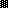 